WEEK 4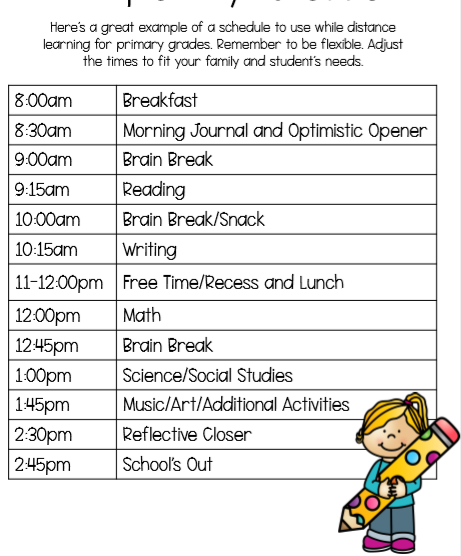 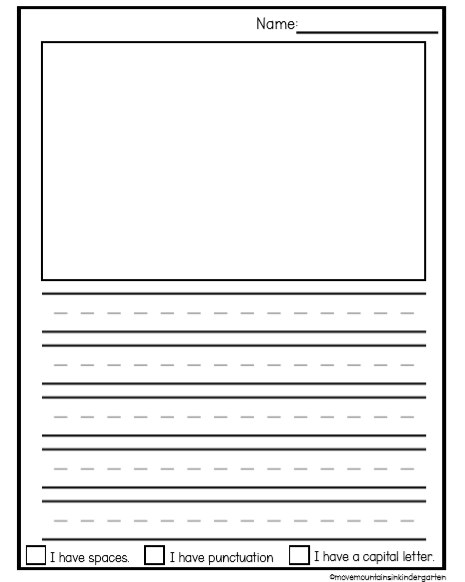 3RD GRADE Week 3JOURNAL & BREAKFASTMorning Meditation: Fun with relaxation: Visit www.cosmicyoga.comOptional App: Breathekids.com Visit Go-Noodle and search under the mindfulness channel https://family.gonoodle.com/activities/from-mindless-to-mindfulPlease complete one journal entry each day. Choose from Write about your favorite toy, Write about the best day of your life, Describe an made up dream or nightmare, Write a note to a friend who gave you garlic and onion favored chewing gun, and you can choose one day to free write any topic of your choice. LITERACYRead fiction and/or nonfiction books (picture books, chapter books, or a combination) independently for at least 30 minutes per day and complete the At Home Reading Log. Use the Reading Choice Board to write about the books you have chosen to read. This week, read an AR book and complete the Story Map below: Name:_________________________TitleCharactersProblemConclusion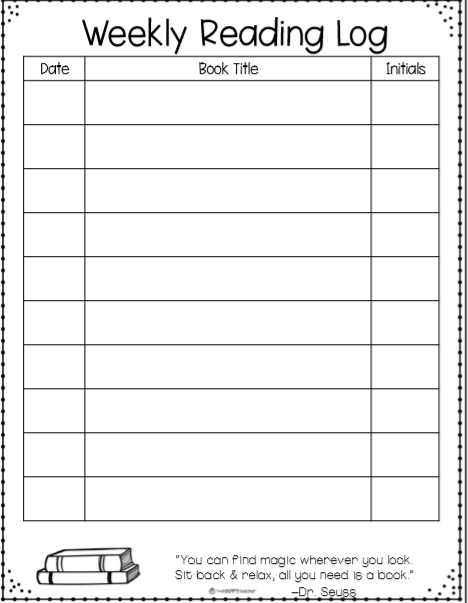 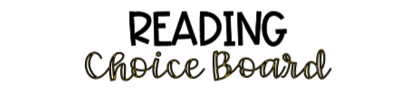 Read-alouds can be found on www.storylineonline.net.  Options for books – books you have around the house, Libby (online Washoe Co. library app), Benchmark materials that have been brought home, log in to Clever to read your Benchmark books online, newspapers, magazines. Clever for Benchmark books online,https://bit.ly/3acVAPcSCAFFOLDS/SUPPORTS AND ACCOMMODATIONSStudents can dictate to someone, label pictures, make a list, copy key details from the text, sequence of events, create story questions (like AR questions), and/or write complete sentences.WRITINGVOCABULARYEach day choose a writing topic from the Writing Choice Board. 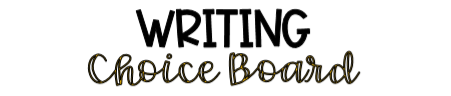 Vocabulary Activity: Complete one personal dictionary entry each day using one of your independent fiction or nonfiction books (picture book or chapter book). Students can (optional) also create fun, detailed sentences with their new words. See how many different parts of speech you can use-can it be a noun? A verb? An adjective? An adverb? Draw a picture of what each of your sentences describes.MATHMath Activities: Log on to Khan Academy and Join Our Class!This week type the following topic titles into the search bar to practice: Comparing fractions with the same denominatorVideo(Opens in a new window)From <https://www.khanacademy.org/math/cc-third-grade-math/equivalent-fractions-and-comparing-fractions/imp-comparing-fractions/v/comparing-fractions-with-the-same-denominator-math-3rd-grade-khan-academy> Compare fractions with the same numeratorFrom <https://www.khanacademy.org/math/cc-third-grade-math/equivalent-fractions-and-comparing-fractions/imp-comparing-fractions/e/comparing_fractions_with_the_same_numerator>Compare fractions with the same numeratorExercise · Different question set From <https://www.khanacademy.org/coach/class/4769752334614528/manage-assignments> Comparing fractions: number line From <https://www.khanacademy.org/math/4th-engage-ny/engage-4th-module-5/4th-module-5-topic-c/v/comparing-fractions-on-a-number-line>  https://www.khanacademy.org/math/4th-engage-ny/engage-4th-module-5/4th-module-5-topic-c/v/comparing-fractions-on-a-number-lineOptional: Check out coding on Khan Academy! Just choose Start here! In Khan Academy https://www.khanacademy.org/coach/class/6633513128968192/exercises>Additional Activity: Choose 3 squares to complete from the Math Choice Board.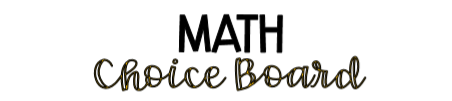 SCIENCE AND SOCIAL STUDIESScience Mystery: Weather: https://mysteryscience.com/weather/weather-climateFinish this four part project by Friday 04/17/20Additional Activity: Research lightning and thunder. Then write a paragraph to a friend about why lightning and thunder occurs. Let your friend know why thunder often follows lightening. Social Studies: List all 50 states and their capitals. https://www.google.com/url?sa=i&url=https%3A%2F%2Fwww.50states.com%2Fcap.htm&psig=AOvVaw2pTuA2QM4IJcJrFb2DKnA-&ust=1586376636902000&source=images&cd=vfe&ved=0CAIQjRxqFwoTCOD2ttSP1-gCFQAAAAAdAAAAABAM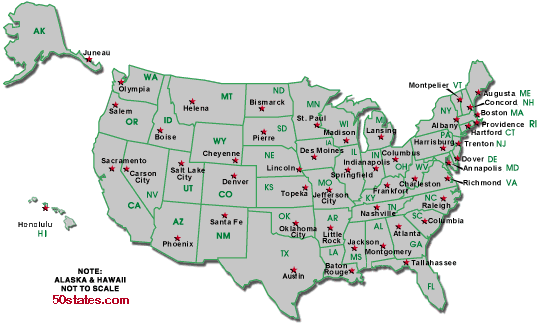 SEL (Social and Emotional Learning) AND MUSIC(CHOOSE ONE EACH DAY) • Why is it important to be helpful? What impact does it have on you and others? • Think of your favorite book, movie, or TV show; how do some of the characters help others in the story? Tell a friend or journal about it. • Reflect on your day: Write about how you helped someone today. • Trace your hand on a paper. In the fingers, write 5 words about assisting. In the palm, draw what your favorite word for being helpful looks like. • Reflection: How has helping others shaped your words and actions this week? What acts of assistance did you use this week? How did they impact others around you? How did they make you feel?